FEDERATION ALGERIENNE  DE  FOOTBALL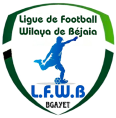 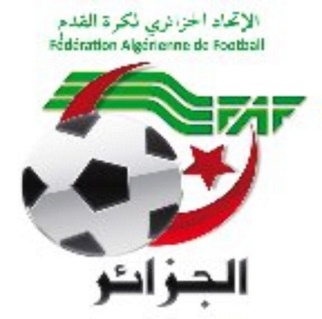 LIGUE DE  FOOTBALL  DE  LA  WILAYA  DE  BEJAIACité DES FRERES BOURENINE  BEJAIATel ( fax) 034 125 465                                                       Mail : liguefootballbejaia@gmail.comCOURRIER : ARRIVEEA - FAF / LNF / LFF/LRFA / LNF-S :LNFF : Programme des rencontres.C- D.J.S :Réunions de préparation rencontres ligue III amateur.PV des réunions de préparation des rencontres ligue III amateur.B- CLUBS :RCS : Programmation des rencontres en jeunes. Noté.Invitation au tournoi de football. Remerciements.NRBS : Invitation à l’inauguration du stade. Remerciements.CSATT à Mr P/APC Akfadou : A/S domiciliation de la rencontre du vendredi 04 Novembre 2022 (Accordée). Noté.E –DIVERSP/APC Sémaoun : Invitation à l’inauguration du stade. Remerciements.Demande d’homologation du stade. Noté.P/APC Boudjellil : Etat du stade de football (levée de réserves). Noté.P/APC Ait R’Zine : Etat du stade de football (levée de réserves). Noté.الاتحاد الجزائري لكرة القدم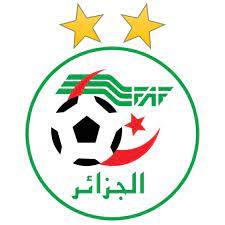 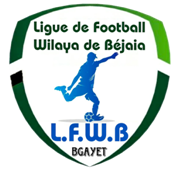 FEDERATION ALGERIENNE DE FOOT BALLرابطة كرة القدم لولاية بجايةLIGUE DE FOOT BALL DE LA WILAYA DE BEJAIA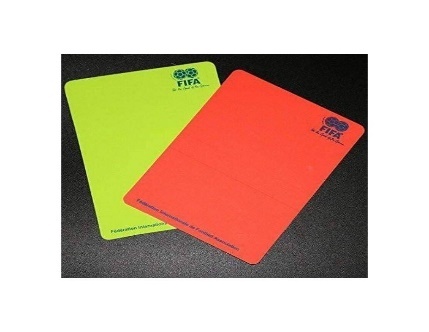 Membres présents :Mr BOUZELMADEN   MOHAMED   PRESIDENT DTWA.Mr YAHI                  OMAR              P/C FORMATION.Mr MESSAOUDI        AISSA            MEMBRE.Mr BOUZERAR         AHMED          MEMBRE.Mr IDIRENE             ZAHIR             MEMBRE.Melle TOUATI          HASSIBA         SECRETAIRE.COURRIERR ARIVEENéant.DESIGNATIONDésignation des arbitres pour le 04 et 05 Novembre 2022.              Honneur – Pré-Honneur.AUDIANCEARBITRESMelle MEZALI FATMA  Le 30 octobre 2022.Cours de Formation :Thèmes : loi 10 et loi 14 issue d’un match et le penalty. Débat Divers FEDERATION ALGERIENNE DE FOOTBALL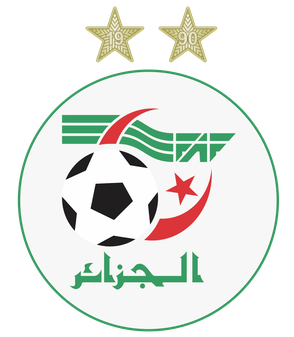 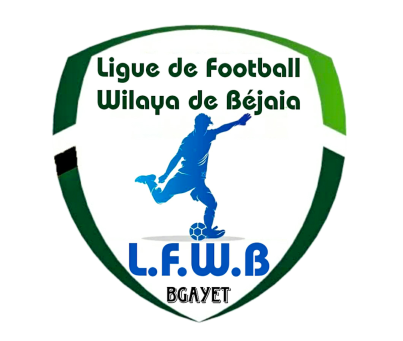 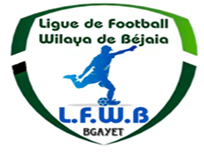 الاتحاد الجزائري لكرة القدمLIGUE DE FOOT BALL DE LA WILAYA DE BEJAIAرابطة كرة القدم لولاية بجايةCOMMISSION JURIDICTIONNELLE DE DISCIPLINEMembres présents :Melle   FRISSOU        NADIA              JuristeMr      MEZIANE       KARIM             SecrétaireMr      IDIR                 LAID                 MembreMr.     DJOUDER       A/MADJID      S/GENERALOrdre du jour :   Traitements des Affaires Disciplinaires.Division «  HONNEUR »Affaire n°01 : Rencontre * USBM-CRBAR* Du 28.10.2022Affaire n°02 : Rencontre * JSBA-SRBT* Du 28.10.20Affaire n°03 : Rencontre * CRBA-OMC* Du 28.10.2022              Affaire n°04 : Rencontre * JSM -JSIO* Du 29.10.2022              Affaire n°05 : Rencontre * RCIA -NCB* Du 29.10.2022 Affaire n°06 : Rencontre * ASOG -RCS* Du 29.10.2022                   ETAT RECAPITULATIF DES AFFAIRES   DISCIPLINAIRES TRAITEESJournées du 28.10.2022 ET 29.10.2022FEDERATION ALGERIENNE DE FOOTBALLالاتحاد الجزائري لكرة القدمLIGUE DE FOOT BALL DE LA WILAYA DE BEJAIAرابطة كرة القدم لولاية بجايةHONNEURPROGRAMMATION  02° JOURNEEVENDREDI 04 NOVEMBRE 2022SAMEDI 05 NOVEMBRE 2022**********************************PRE-HONNEURPROGRAMMATION  01° JOURNEEVENDREDI 04 NOVEMBRE 2022SAMEDI 05 NOVEMBRE 2022**********************************   SOUS TOUTES RESERVES DE CHANGEMENT.DIVISION HONNEURCLASSEMENT 01° JOURNEESOUS TOUTES RESERVES.COMMISSIONS TRAVAUX 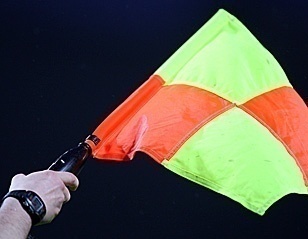 Causerie hebdomadaire.Désignation des arbitres pour les rencontres séniors du vendredi 04, samedi 05 Novembre 2022 (Honneur et Pré-honneur).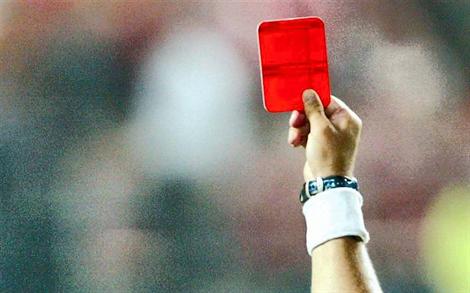 Etude de 06 affaires disciplinaires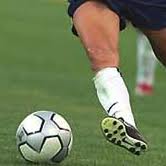 Homologation des résultats de la 01° journée « Honneur » séniors.Classement « Honneur» séniors.Programmation de la 02° journée Honneur.Programmation de la 01° journée Pré-Honneur. Journée de réception en faveur des stagiaires FAF1 groupe3.Formation FAF1 Groupe 4 du Dimanche 30 Octobre au Vendredi 04 Novembre 2022 au niveau du salon d’honneur du stade OPOW – BEJAIA.Type  ClubNom et prénomLicenceSanctionMotif SanctionAmendeArticleJoueur USBMSAIDI  LOUNAS22W06J0189AvertissementCAS--joueurCRBARKHERAMSIA  YOUCEF22W06J0092AvertissementCAS--Type  ClubNom et prénomLicenceSanctionMotif SanctionAmendeArticleJoueur JSBABELKANOUNI  A/LLAH22W06J0150AvertissementCAS--joueurJSBAOUATMANI  MOHAMED22W06J0219AvertissementJD--joueurSRBTNOURI  HOUSSAM22W06J0271AvertissementCAS--joueurSRBTBELADJAT  MATOUK22W06J0274Avertissement	CAS--joueurSRBTHOUD  MASSIMAS22W06J0292AvertissementCAS--Type  ClubNom et prénomLicenceSanctionMotif SanctionAmendeArticleJoueurOMCCHAOUCHE  SALIM22W06J0450AvertissementAJ--joueurOMCBEKOUR  FATAH22W06J0463AvertissementCAS--joueurOMCTOUATI  WALID22W06J0461AvertissementCAS--joueurCRBAYAHIAOUI  WASSIM22W06J0515AvertissementCAS--Type  ClubNom et prénomLicenceSanctionMotif SanctionAmendeArticleJoueur JSMSAADANE  IZEM22W06J0243AvertissementJD--JoueurJSIODJOUHRI  HAMZA22W06J0355AvertissementJD--Type  ClubNom et prénomLicenceSanctionMotif SanctionAmendeArticleJoueur NCBHADDAD  FAROUK22W06J0424AvertissementCAS--Type  ClubNom et prénomLicenceSanctionMotif SanctionAmendeArticleJoueurASOGAYADI  RAMZI22W06J0537AvertissementCAS--joueurASOGTEBRI   BILLAL22W06J0535AvertissementAJ--joueurRCSCHAOUCHE   RABAH22W06J0130AvertissementCAS--joueurRCSNAIT BOUDA  BACHIR22W06J0145AvertissementJD--joueurRCSBENAISSA  SALEM22W06J0159AvertissementJD--joueurRCSMESROUA   BILLAL22W06J0173AvertissementAJ--Désignation des sanctionsSeniorsSeniors JeunesTotalDésignation des sanctionsHon.P-Hon. JeunesTotalNombre d’affaires06---06Avertissements20-20Contestations décisions---Expulsions joueurs---Expulsions dirigeants---Conduite incorrect---StadesRencontresRencontresHorairesBARBACHAARB Barbacha RC Ighil Ali 14 H 30M’CISNAO M’Cisna US Soummam14 H 30AIT R’ZINECRB Ait R’Zine JS Melbou14 H 30StadesRencontresRencontresHorairesBENAL. PRINCIPALJS I. OuazzougCRB Aokas14 H 00TAZMALTSRB Tazmalt AS Oued Ghir14 H 00BEJAIA NACERIANC BejaiaJSB Amizour14 H 00SEDDOUKRC SeddoukUS Beni Mansour14 H 00StadesRencontresRencontresHorairesOUZELLAGUENCSS Aouzellaguen JS Bejaia14 H 30BENAL. PRINCIPALCS P. CIVILEES Tizi Wer14 H 30TASKRIOUTNB TaskrioutOS Tazmalt14 H 30AKFADOUCSA Tizi TifraCR Mellala14 H 30StadesRencontresRencontresHorairesAKFADOUOC AkfadouWRB Ouzellaguen 14 H 00SEMAOUNJS Tissa AS Taassast14 H 00BOUDJELLILCS BoudjellilIRB Bouhamza14 H 00RENCONTRES01° JOURNEESENIORSUSS / ARBB 00 – 00USBM / CRBAR02 – 01  CRBA / OMC01 – 02ASOG / RCS00 – 01JSBA / SRBT01 – 01RCIA / NCB03 – 02JSM / JSIO00 – 01CLAS.CLUBSPTSJGNPBPBCDIF.Obs.01RC IGHIL ALI03010100000302+01--O M’CISNA03010100000201+01--US BENI MANSOUR03010100000201+01--JS I. OUAZZOUG03010100000100+01--RC SEDDOUK03010100000100+0106JSB AMIZOUR01010001000101+00--SRB TAZMALT01010001000101+00--ARB BARBACHA01010001000000+00--US SOUMMAM01010001000000+0010NC BEJAIA00010000010203-01--CRB AIT RZINE00010000010102-01--CRB AOKAS00010000010102-01--AS OUED GHIR00010000010001-01--JSMELBOU00010000010001-01